Воронов Сергей Александрович,профессор кафедры 7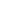 This report reflects citations to source items indexed within Web of Science. Perform a Cited Reference Search to include citations to items not indexed within Web of Science.Published Items in Each Year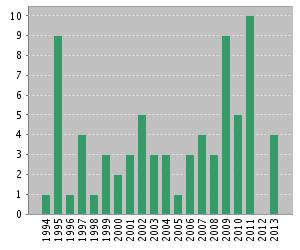 The latest 20 years are displayed.
View a graph with all years. Citations in Each Year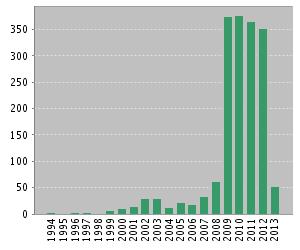 The latest 20 years are displayed.
View a graph with all years. Results found:108Sum of the Times Cited [?] :1805Sum of Times Cited without self-citations [?] :1664 Citing Articles[?] :1207Citing Articles without self-citations [?] :1152Average Citations per Item [?] :16.71h-index [?] :15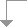 Use the checkboxes to remove individual items from this Citation Report 
or restrict to items published between and 2009 
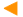 2010 2011 2012 2013 
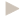 TotalAverage Citations
per YearUse the checkboxes to remove individual items from this Citation Report 
or restrict to items published between and 37437636635253180551.57 1. Title: An anomalous positron abundance in cosmic rays with energies 1.5-100 GeV Author(s): Adriani, O.; Barbarino, G. C.; Bazilevskaya, G. A.; et al.Source: NATURE  Volume: 458   Issue: 7238   Pages: 607-609   DOI: 10.1038/nature07942   Published: APR 2 2009 201 230 182 135 15 763 152.60  2. Title: New Measurement of the Antiproton-to-Proton Flux Ratio up to 100 GeV in the Cosmic Radiation Author(s): Adriani, O.; Barbarino, G. C.; Bazilevskaya, G. A.; et al.Group Author(s): PAMELA Collaboration Source: PHYSICAL REVIEW LETTERS  Volume: 102   Issue: 5     Article Number: 051101   DOI: 10.1103/PhysRevLett.102.051101   Published: FEB 6 2009 122 98 54 25 5 304 60.80  3. Title: PAMELA - A payload for antimatter matter exploration and light-nuclei astrophysics Author(s): Picozza, P.; Galper, A. M.; Castellini, G.; et al.Source: ASTROPARTICLE PHYSICS  Volume: 27   Issue: 4   Pages: 296-315   DOI: 10.1016/j.astropartphys.2006.12.002   Published: APR 2007 33 11 18 7 6 117 16.71  4. Title: PAMELA Results on the Cosmic-Ray Antiproton Flux from 60 MeV to 180 GeV in Kinetic Energy Author(s): Adriani, O.; Barbarino, G. C.; Bazilevskaya, G. A.; et al.Source: PHYSICAL REVIEW LETTERS  Volume: 105   Issue: 12     Article Number: 121101   DOI: 10.1103/PhysRevLett.105.121101   Published: SEP 13 2010 0 6 45 58 7 116 29.00  5. Title: PAMELA Measurements of Cosmic-Ray Proton and Helium Spectra Author(s): Adriani, O.; Barbarino, G. C.; Bazilevskaya, G. A.; et al.Source: SCIENCE  Volume: 332   Issue: 6025   Pages: 69-72   DOI: 10.1126/science.1199172   Published: APR 1 2011 0 0 10 55 8 73 24.33  6. Title: A statistical procedure for the identification of positrons in the PAMELA experiment Author(s): Adriani, O.; Barbarino, G. C.; Bazilevskaya, G. A.; et al.Source: ASTROPARTICLE PHYSICS  Volume: 34   Issue: 1   Pages: 1-11   DOI: 10.1016/j.astropartphys.2010.04.007   Published: AUG 2010 0 7 19 17 3 46 11.50  7. Title: Cosmic-Ray Electron Flux Measured by the PAMELA Experiment between 1 and 625 GeV Author(s): Adriani, O.; Barbarino, G. C.; Bazilevskaya, G. A.; et al.Source: PHYSICAL REVIEW LETTERS  Volume: 106   Issue: 20     Article Number: 201101   DOI: 10.1103/PhysRevLett.106.201101   Published: MAY 19 2011 0 0 7 30 4 41 13.67  8. Title: Experiment NINA: investigation of low energy nuclear fluxes in the near-Earth space Author(s): Bakaldin, A; Barbiellini, G; Bartalucci, S; et al.Source: ASTROPARTICLE PHYSICS  Volume: 8   Issue: 1-2   Pages: 109-121   DOI: 10.1016/S0927-6505(97)00047-9   Published: DEC 1997 1 2 0 0 0 27 1.59  9. Title: The space experiment PAMELA Author(s): Boezio, M; Bonvicini, V; Mocchiutti, E; et al.Conference: 2nd International Conference on Particle and Fundamental Physics in Space Location: Washington, DC Date: DEC 10-12, 2003 
Sponsor(s): NASA Source: NUCLEAR PHYSICS B-PROCEEDINGS SUPPLEMENTS  Volume: 134   Pages: 39-46   DOI: 10.1016/j.nuclphysbps.2004.08.006   Published: SEP 2004 1 1 0 0 0 25 2.50  10. Title: The PAMELA experiment in space Author(s): Bonvicini, V; Barbiellinia, G; Boezio, M; et al.Conference: 8th Pisa Meeting on Advanced Detectors Location: LA BIODOLA, ITALY Date: MAY 21-27, 2000 Source: NUCLEAR INSTRUMENTS & METHODS IN PHYSICS RESEARCH SECTION A-ACCELERATORS SPECTROMETERS DETECTORS AND ASSOCIATED EQUIPMENT  Volume: 461   Issue: 1-3   Pages: 262-268   DOI: 10.1016/S0168-9002(00)01221-3   Published: APR 1 2001 0 0 0 0 0 25 1.92 